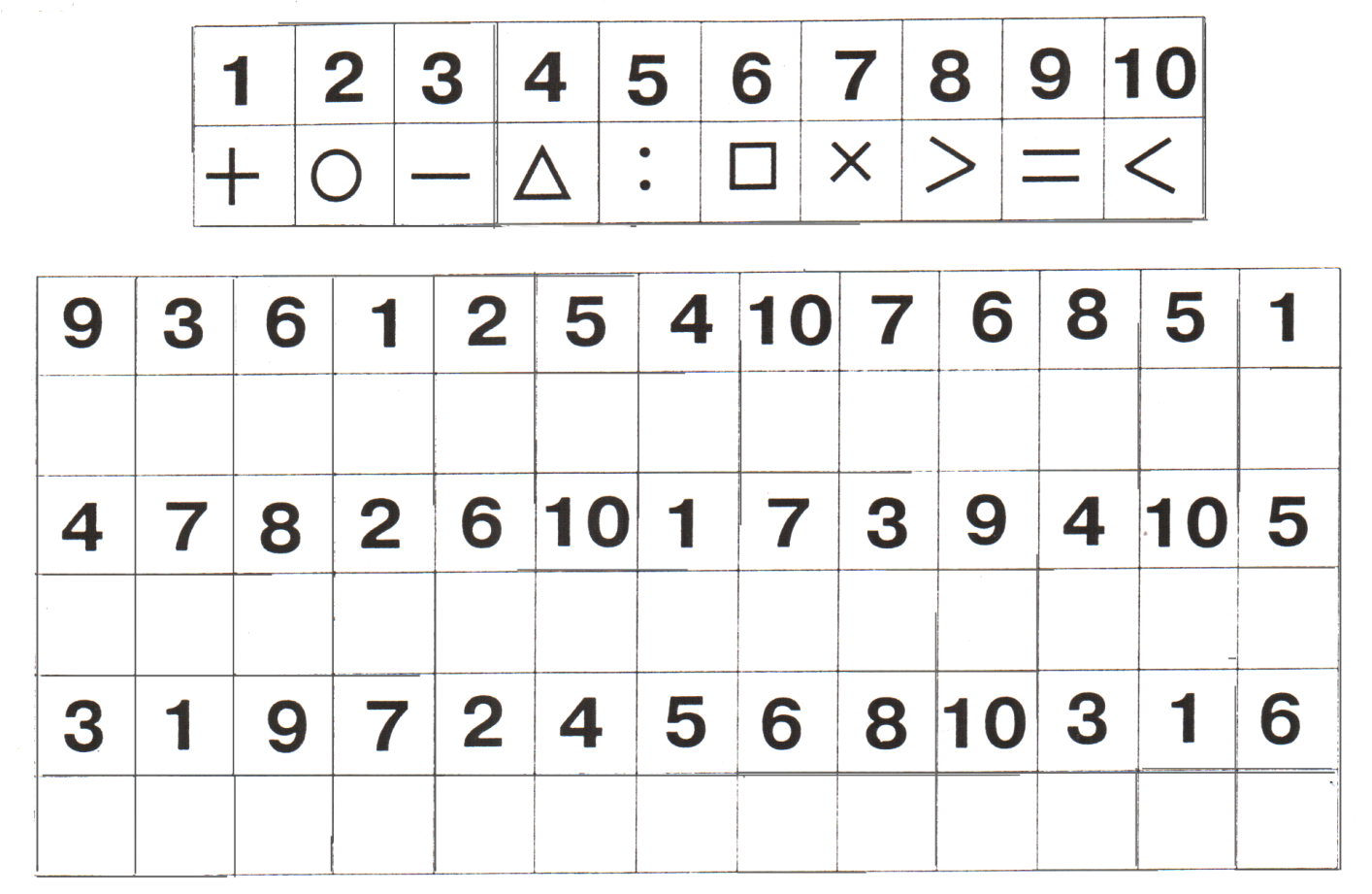 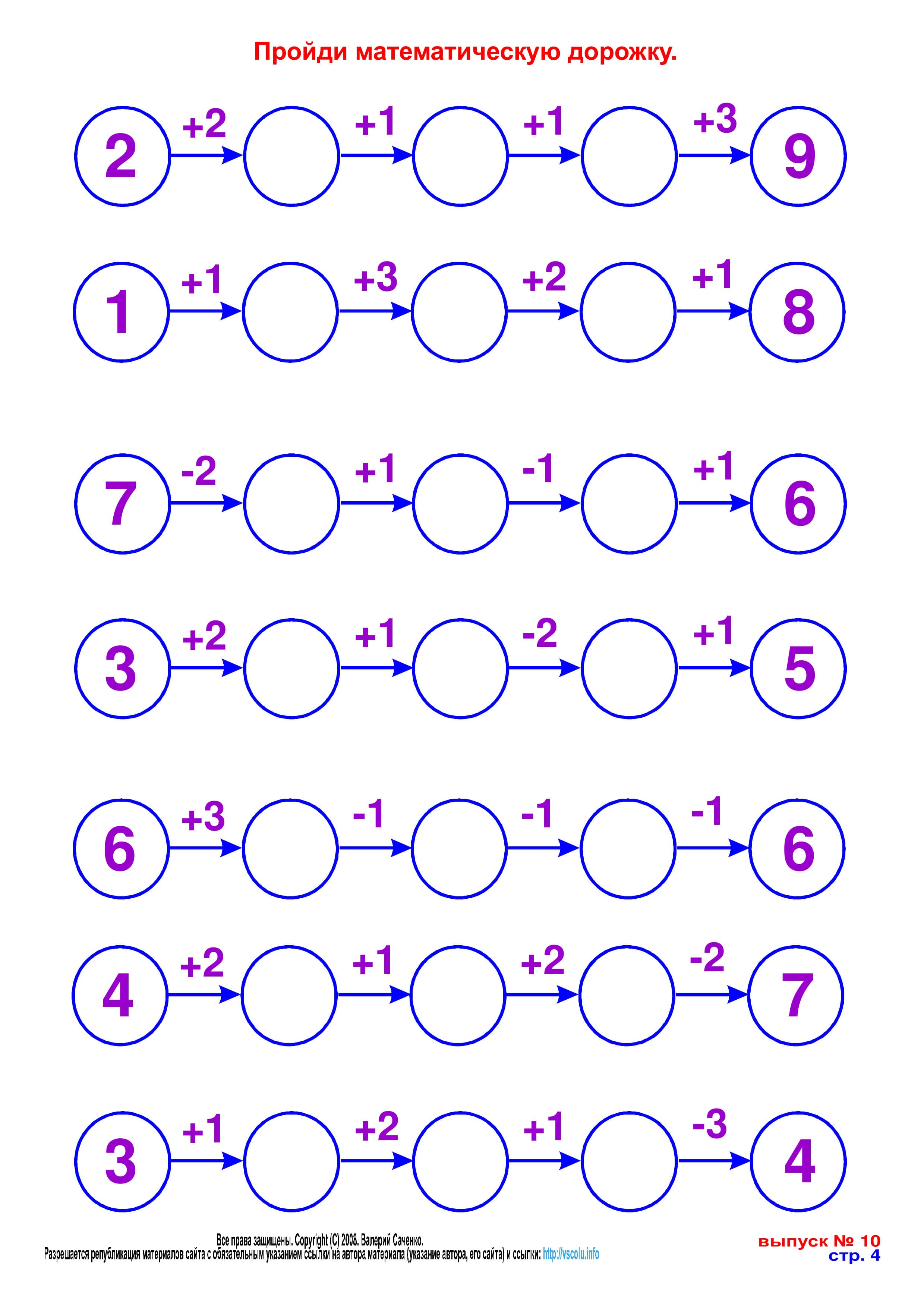 Приложение №3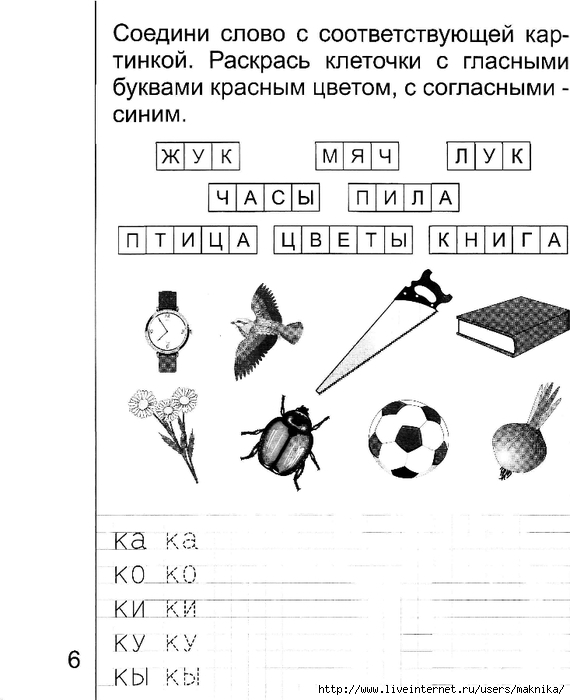 